Acta No. 57 Sesión OrdinariaCelebrada el día 28 de noviembre del 2017 En la Ciudad de Gral. Escobedo, Nuevo León siendo las 17-diecisiete horas con 48-cuarenta y ocho minutos del día 28-veintiocho de noviembre del año 2017-dos mil diecisiete, reunidos los miembros del Republicano Ayuntamiento en la Sala de Sesiones del Palacio Municipal, ubicada en la planta baja sito en calle Juárez #100, en la Cabecera Municipal, en Gral. Escobedo, Nuevo León, para el efecto de celebrar la sexagésima primera Sesión Ordinaria correspondiente del ejercicio constitucional 2015-2018, a la cual fueron previa y personalmente convocados atento a lo dispuesto por los artículos 35 inciso b) fracción IV, 44, 45, 46, 47 y 49 de la Ley de Gobierno Municipal del Estado de Nuevo León; en relación con el artículo 54 del Reglamento Interior del Republicano Ayuntamiento, presidiendo la Sesión la C. Presidente Municipal, Licenciada Clara Luz Flores Carrales. El Secretario del Ayuntamiento, Licenciado Andrés Concepción Mijes Llovera manifiesta: “Buenas tardes a todos, Señoras y Señores, Regidores y Síndicos. En cumplimiento a lo dispuesto por el artículo 35 inciso B) fracción IV, de la Ley Gobierno Municipal del Estado de Nuevo León, además de lo establecido en los artículos 46 fracción I y 47 del Reglamento Interior del R. Ayuntamiento, se les ha convocado a celebrar la sexagésima primera Sesión Ordinaria correspondiente a esta  Administración Municipal 2015-2018, por lo que procederemos a tomar lista de asistencia del Republicano Ayuntamiento, así como verificar el quórum legal en los términos y condiciones que establece la Ley de Gobierno Municipal del Estado de Nuevo León:El Secretario del Republicano Ayuntamiento, Licenciado Andrés Concepción Mijes Llovera procede a pasar lista de asistencia: Acto seguido, el Secretario del Ayuntamiento, Licenciado Andrés Concepción Mijes Llovera, constata la presencia del cuerpo colegiado declarando que existe el quórum legal requerido para la celebración de la presente Sesión. El Secretario del Ayuntamiento, Licenciado Andrés Concepción Mijes Llovera, continúa con el uso de la palabra mencionando lo siguiente: “cumpliendo con las indicaciones de la C. Presidente Municipal y existiendo quórum legal, de acuerdo a lo establecido en los artículos 53, 54 y 55 del Reglamento Interior del Republicano Ayuntamiento de esta Ciudad, se declaran abiertos los trabajos de esta Sesión Ordinaria, poniendo a consideración de los integrantes del Ayuntamiento el siguiente orden del día:1.-Lista de asistencia;2.-Lectura del Acta 56 de la Sesión Ordinaria del día 15 de noviembre del 2017;3.-Presentación del Dictamen relativo a las bases generales para el otorgamiento de subsidios, disminuciones y/o condonaciones con cargo a las contribuciones y demás ingresos municipales para el ejercicio fiscal 2017;4.-Presentación del Dictamen relativo al Informe Contable y Financiero correspondiente al mes de octubre del 2017;5.-Asuntos Generales;6.-Clausura de la Sesión.Acto seguido, el Secretario del Republicano Ayuntamiento, Licenciado Andrés Concepción Mijes Llovera convoca a los presentes a votar de manera económica, y exhorta a que quienes estén de acuerdo con la propuesta del orden del día lo manifiesten en la forma acostumbrada;UNICO.- Por unanimidad se aprueba el orden del día de la Sesión a celebrarse en el presente acto.PUNTO 2 DEL ORDEN DEL DÍA.- LECTURA DEL ACTA 56 DE LA SESIÓN ORDINARIA CELEBRADA EL DÍA 15 DE NOVIEMBRE DEL 2017………………………………………………………………………………………………El Secretario del Ayuntamiento, Licenciado Andrés Concepción Mijes Llovera, comenta lo siguiente: pasando al punto número 2 del orden del día, se les envió documentalmente el acta correspondiente a la sesión ordinaria del día 15 de noviembre del año en curso, para que ustedes realicen sus observaciones o comentarios al documento en referencia, y en virtud de lo anterior se propone la dispensa de su lectura; quienes estén a favor de la dispensa de la lectura del acta 56 del 15 de noviembre del 2017, sírvanse manifestarlo en la forma acostumbrada.El Ayuntamiento en votación económica emite el siguiente Acuerdo:UNICO.- Por unanimidad se aprueba la dispensa de la lectura del Acta 56, correspondiente a la Sesión Ordinaria del día 15 de noviembre  del 2017…………………………………………………………………….El Secretario del Ayuntamiento, Licenciado Andrés Concepción Mijes Llovera, manifiesta si hay algún comentario con referencia a dicha Acta. Al no haber comentarios, se somete a votación el acta antes señalada. El pleno emite de manera económica el siguiente Acuerdo: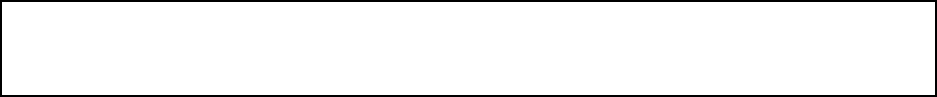 UNICO. - Por unanimidad se aprueba el acta 56, correspondiente a la Sesión Ordinaria del día 15 de noviembre del 2017. (ARAE-331/2017)………………………………………………………………………………… Acto seguido, el Secretario del R. Ayuntamiento menciona lo siguiente: “para dar cumplimiento al artículo 49 de la Ley de Gobierno Municipal del Estado de Nuevo León, se les informa a los presentes los acuerdos tomados en la pasada sesión ordinaria, los cuales son:1.- Aprobación del acta 55, correspondiente a la sesión ordinaria del día 27 de octubre del 2017;2.- Aprobación del dictamen referente a la propuesta de modificación  del acuerdo aprobado en la sesión ordinaria con fecha del 03 de julio del 2017 relativo a la desincorporación del dominio público municipal de una superficie del inmueble ubicado en calle Manuel Doblado s/n, de la manzana 50 lote 1, de la Colonia Ampliación Lázaro Cárdenas, a fin de que la misma sea permutada a la persona moral denominada “Maquilas y Servicios JC S.A. de C.V.” , por un lote de terreno ubicado en calles Treviño y Abasolo s/n manzana 61 lote 1, en la cabecera municipal de General Escobedo, Nuevo León, esto para que el terreno adquirido por el Municipio se otorgue en donación al IMSS para la construcción  de infraestructura, área médica, administrativa y/o de seguro social; 3.- Aprobación del dictamen relativo a la propuesta para desincorporar del dominio público municipal una superficie de 1,500 m2 de un área municipal con una superficie total de 2,067.81 m2, ubicada en Avenida 4 de octubre, en la Colonia 18 de octubre, a fin de que sea donado al Patronato de Bomberos de Nuevo León, A.C., lo anterior para llevar a cabo la construcción de una Estación de Bomberos;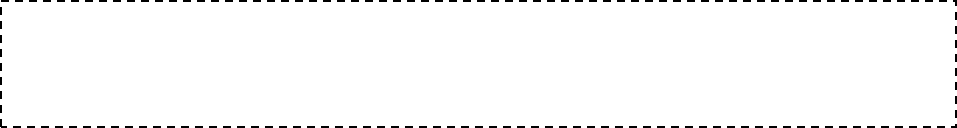 PUNTO 3 DEL ORDEN DEL DÍA.- PRESENTACIÓN DEL DICTAMEN RELATIVO A LAS BASES GENERALES PARA EL OTORGAMIENTO DE SUBSIDIOS, DISMINUCIONES Y/O CONDONACIONES CON CARGO A LAS CONTRIBUCIONES Y DEMAS INGRESOS MUNICIPALES PARA EL EJERCICIO FISCAL 2017…………………………………………………………………………………………………………………………………………….El Secretario del Ayuntamiento, Licenciado Andrés Concepción Mijes Llovera, comenta lo siguiente: ahora bien, damos paso al punto 3 del orden del día, referente al dictamen relativo a las bases generales para el otorgamiento de subsidios, disminuciones y/o condonaciones con cargo a las contribuciones y demás ingresos municipales para el ejercicio fiscal 2017; el documento en referencia ha sido circulado anteriormente así como también será transcrito en su totalidad al acta correspondiente, por lo que se propone la dispensa de su lectura; quienes esten de acuerdo con dicha propuesta sirvanse manifestarlo en la forma acostumbrada.El Ayuntamiento en votación económica emite el siguiente Acuerdo:UNICO.- Por unanimidad se aprueba la dispensa de la lectura del dictamen relativo a las bases generales para el otorgamiento de subsidios, disminuciones y/o condonaciones con cargo a las contribuciones y demás ingresos municipales para el ejercicio fiscal 2017…………………………………….El Secretario del Ayuntamiento, Licenciado Andrés Concepción Mijes Llovera, manifiesta si hay algún comentario con referencia a dicha Acta. Al no haber comentarios se somete a votación de los presentes el asunto en turno.El pleno emite el siguiente Acuerdo:UNICO.- Por unanimidad se aprueba el dictamen relativo a las bases generales para el otorgamiento de subsidios, disminuciones y/o condonaciones con cargo a las contribuciones y demás ingresos municipales para el ejercicio fiscal 2017 (ARAE-332/2017) ………………………………… A continuación se transcribe en su totalidad el Dictamen aprobado en el presente punto del orden del día:CC. INTEGRANTES DEL PLENO DEL R. AYUNTAMIENTODEL MUNICIPIO DE GRAL. ESCOBEDO, N.L.PRESENTES.-Atendiendo la convocatoria correspondiente de la Comisión de Hacienda Municipal y Patrimonio, los integrantes de la misma, en Sesión de Comisión del 27 de Noviembre del año en curso acordaron con fundamento en lo establecido por los artículos 70, 73, y 74, fracción II del Reglamento Interior del R. Ayuntamiento de esta Ciudad, presentar a este cuerpo colegiado el “Dictamen relativo a las bases generales para el otorgamiento de subsidios, disminuciones y/o condonaciones con cargo a las contribuciones y demás ingresos municipales para el ejercicio fiscal 2017”, bajo los siguientes:A N T E C E D E N T E SEn Administraciones Anteriores se efectúo la ratificación para el otorgamiento de subsidios, disminuciones y/o condonaciones con cargo a las contribuciones y demás ingresos municipales que recibe el Municipio de General Escobedo, Nuevo León. El Secretario de Administración, Finanzas y Tesorero Municipal de esta Ciudad llevó a cabo una reunión con los integrantes de esta comisión de Hacienda Municipal y Patrimonio, a fin de analizar las bases generales de subsidio para el año 2017.C O N S I D E R A C I O N E SPRIMERO.- Que el Secretario de Administración, Finanzas y Tesorero Municipal de esta Ciudad, nos ha señalado que debido a la situación económica difícil que tienen algunos contribuyentes del Municipio de General Escobedo, Nuevo León es importante otorgar un incentivo y apoyo a los ciudadanos de éste Municipio que tengan que realizar pagos al fisco municipal, así también, es importante para el desarrollo de nuestro Municipio el mantener otorgados subsidios a aquellos ciudadanos que inviertan en la Ciudad y que generen nuevas fuentes de empleo. SEGUNDO.-Que la Ley de Ingresos de los Municipios de Nuevo León para el año 2017, en su artículo sexto, párrafo primero señala lo siguiente:” Los Presidentes Municipales, previa emisión de las bases expedidas por el Ayuntamiento en esta materia, podrán otorgar subsidios con cargo a las contribuciones respecto de los cuales juzguen indispensable tal medida”.TERCERO.-Que la Ley de Hacienda para los municipios del Estado de Nuevo León en su artículo 92 señala lo siguiente: “Queda facultado el Presidente Municipal para disminuir o aún condonar los recargos y las sanciones que deben imponerse, así como el monto de la actualización que debe aplicarse conforme al Código Fiscal del Estado, debiendo sujetarse a las bases que al efecto emita el Ayuntamiento en esta materia”.Por lo anteriormente expuesto, y con fundamento en lo establecido por los artículos 40, 69, 74 y 76 del Reglamento Interior del R. Ayuntamiento del Municipio de General Escobedo, Nuevo León, los integrantes de la Comisión de Hacienda Municipal y Patrimonio, nos permitiremos poner a su consideración los siguientes:R E S O L U T I V O SPRIMERO: Con fundamento en lo establecido en el artículo sexto de la Ley de Ingresos de los Municipios de Nuevo León para el año 2017, se aprueban las Bases Generales para el otorgamiento de subsidios de contribuciones y demás ingresos municipales entrando en vigor, el día 01 de enero y hasta el día 31 de diciembre de 2017.SEGUNDO: El presente acuerdo entrará en vigor de manera retroactiva a partir del día 01 de enero de 2017 y deberá turnarse para su publicación en el periódico Oficial del Estado; y en la Gaceta Municipal para su difusión, de conformidad con lo establecido en el artículo 35 apartado A),fracción XII de la Ley de Gobierno Municipal.TERCERO: El presente acuerdo deberá modificarse en el caso de que varíen o se modifiquen las disposiciones jurídicas que lo sustentan.BASES GENERALES PARA EL OTORGAMIENTO DE SUBSIDIOS, DISMINUCIONES Y/O CONDONACIONES CON CARGO A LAS CONTRIBUCIONES Y DEMÁS INGRESOS MUNICIPALES.En atención a lo dispuesto por las Leyes de Ingresos de los Municipios del Estado de Nuevo León para el año 2017, La Ley de Hacienda para los Municipios del Estado de Nuevo León, y con el afán de dar a los contribuyentes la oportunidad de ponerse al corriente en el pago de los Impuestos, Derechos y demás Contribuciones e Ingresos Municipales, tomando en consideración la crisis económica que padece el país, la cual ha afectado a todos los mexicanos por igual, lo que ha originado que un gran número de personas se encuentren rezagadas en el cumplimiento de sus obligaciones fiscales u omitan el cumplimiento de las obligaciones establecidas en las diferentes Leyes Fiscales y por ende se han generado, como accesorios a los anteriores por incumplimiento de dichas leyes, recargos, sanciones y gastos de ejecución, se expiden las Bases Generales para el Otorgamiento de Subsidios de Impuestos, derechos, contribuciones y demás Ingresos Municipales, de su fraccionamiento, división, consolidación, traslación y mejora y las que tengan por base el cambio de valor de los inmuebles, y Disminución o Condonación de los Recargos y las Sanciones que deban imponerse y que determinen las diferentes Leyes Fiscales aplicables al caso concreto, así como el monto de la Actualización que deba aplicarse conforme al Código Fiscal del Estado de Nuevo León, al tenor de lo siguiente:PRIMERO: La Presidente Municipal de General Escobedo, Nuevo León, en uso de las facultades a ella otorgadas por la Ley de Hacienda para los Municipios del Estado de Nuevo León, La Ley de Ingresos para los municipios del Estado de Nuevo León para el año 2017, La Ley de Gobierno Municipal del Estado de Nuevo León, y el Código Fiscal del Estado de Nuevo León, todas las anteriores en vigor, a través del Secretario de Administración, Finanzas y Tesorero Municipal, de esta Ciudad, podrá otorgar de manera especial los subsidios respecto a las contribuciones y demás Ingresos Municipales, en relación a aquellas actividades o contribuyentes respecto de los cuales juzgue indispensable tal medida y demás señalamientos de la mencionada Ley de Ingresos antes mencionada, así como de las Contribuciones sobre la propiedad inmobiliaria, su fraccionamiento, división, consolidación, traslación y mejora y las que tengan por base el cambio de valor de los inmuebles, debiendo solicitar aquella documentación, datos e informes que señale la ley respectiva, así como los que crea necesarios y realizar en su caso Inspecciones de todo tipo, para sí entrar al convencimiento de la necesidad, que otorga el subsidio respectivo.SEGUNDO: Los subsidios que al efecto otorgue la Presidente Municipal en los términos anteriormente establecidos, podrán ser mayores al 50 % siempre y cuando sean autorizados por los miembros del R. Ayuntamiento, y cuando así lo estime conveniente otorgarlo, según lo dispuesto por la Ley de Ingresos para los municipios del Estado de Nuevo León para el año 2017.TERCERO: Sobre los subsidios otorgados por la Presidente Municipal en términos de lo dispuesto en el punto PRIMERO anterior, no se requerirá la ratificación del R. Ayuntamiento para su otorgamiento siempre y cuando el monto del subsidio o cantidad subsidiada no sea mayor al 50 %.CUARTO: En términos de lo dispuesto por el numeral 1, del artículo sexto de la Ley de Ingresos de los Municipios del Estado de Nuevo León para el año 2017, la Presidente Municipal deberá informar trimestralmente al R. Ayuntamiento sobre cada uno de los subsidios entregados.QUINTO: La Presidente Municipal, sujetándose a lo establecido en los puntos descritos con antelación, podrá otorgar subsidios a las personas físicas o morales que realicen tramitaciones urbanísticas dentro del territorio del Municipio, teniendo la finalidad de impulsar el desarrollo y la infraestructura del Municipio de General Escobedo, Nuevo León, fomentando empleo y mejorando la calidad de vida de cada uno de los habitantes de este Municipio en los términos previstos en la multicitada Ley de Ingresos para los Municipios del Estado de Nuevo León para el año 2017.SEXTO: La Presidente Municipal de General Escobedo, Nuevo León, igualmente, en uso de sus facultades otorgadas por la Ley de Hacienda para los municipios del Estado de Nuevo León, la Ley de Ingresos para los Municipios del Estado de Nuevo León para el año 2017, Ley de Gobierno municipal del Estado de Nuevo León y, el Código Fiscal del Estado de Nuevo León, todas anteriores en vigor, está facultada, en términos de lo establecido por el artículo 92, de la citada Ley de Hacienda para los municipios, para disminuir o aún condonar el 100 % de los recargos, multas y las sanciones que deban imponerse, así como el monto de la actualización que deba aplicarse conforme al Código Fiscal el Estado de Nuevo León, debiendo sujetarse a las presentes bases y en cada uno de los puntos de la Ley de Ingresos para los Municipios del Estado de Nuevo León para el año 2017.SÉPTIMO: Sobre las disminuciones o condonaciones que la Presidente Municipal otorgue respecto de los recargos, multas y las sanciones que deban imponerse, así como el monto de la actualización que deba aplicarse conforme al Código Fiscal del Estado de Nuevo León, en términos de lo dispuesto en el precepto legal aludido en el punto inmediato anterior podrá hacerlo a través del Secretario de Administración, Finanzas y Tesorero Municipal, en esta Ciudad.OCTAVO: En términos de lo dispuesto por el artículo sexto de la Ley de Ingresos de los Municipios del Estado de Nuevo León, las operaciones derivadas de la facultad a que se refiere el precepto legal en consulta, deberán ser registradas en las cuentas municipales, e informadas trimestralmente al R. Ayuntamiento mediante reporte escrito que deberá ser debidamente fundado y motivado.NOVENO: En base a lo anteriormente manifestado y con la facultad de la Presidente Municipal, podrá otorgar los subsidios respecto de las contribuciones y demás Ingresos Municipales, en relación con aquellas actividades o contribuyentes respecto de los cuales juzgue indispensable tal medida, así como, a las Contribuciones sobre propiedad Inmobiliaria, su fraccionamiento, división, consolidación, traslación y mejora y las que tengan por base el cambio de valor de los inmuebles, así como la facultad de disminuir o aún condonar los recargos y las sanciones que deban imponerse, así como el monto de la actualización que deba aplicarse conforme al Código Fiscal del Estado de Nuevo León, deberá ser sujeta a lo siguiente:DÉCIMO: Sobre las bonificaciones y subsidios que la Autoridad correspondiente está facultada a otorgar de acuerdo a las Disposiciones Legales anteriormente citadas y a las Bases determinadas por este R. Ayuntamiento, de esta Ciudad, aquella las otorgará hasta por los porcentajes ya establecidos cuando a su juicio sea necesaria o indispensable y procedente tal medida, aplicando así el monto del porcentaje que considere aplicable, limitándose tan sólo a los legales y a los aquí determinados, tomando en consideración el asunto de que se trate, la reincidencia del incumplimiento, la gravedad del mismo, la prontitud o retardo en el pago y los demás que considere aplicables, así como determinando, a su consideración los casos de excepciones a los mismos.DÉCIMO PRIMERO: Para tener acceso a los beneficios de los subsidios en los rubros de impuestos, derechos y aprovechamientos se deberá estar al corriente con el impuesto predial. DECIMO SEGUNDO: Estas bases sustituyen a las anteriores aprobadas mediante sesiones del R. Ayuntamiento, de esta Ciudad.Así lo acuerdan y firman los integrantes de la Comisión de Hacienda Municipal a los 27 días del mes de noviembre del año 2017. Síndico Segunda Erika Janeth Cabrera Palacios, Presidenta; Síndico Segunda Lucía Aracely Hernández López, Secretaria; Reg. Juan Gilberto Caballero Rueda, Vocal. RUBRICAS.PUNTO 4 DEL ORDEN DEL DÍA.- DICTAMEN RELATIVO DEL DICTAMEN RELATIVO AL INFORME CONTABLE Y FINANCIERO CORRESPONDIENTE AL MES DE OCTUBRE DEL AÑO 2017.……………………………………………………………………………………………………………………………………….....El Secretario del R. Ayuntamiento menciona lo siguiente: ahora bien, damos paso al punto 4 del orden del día, referente al Informe Contable y Financiero correspondiente al mes de octubre del año 2017; su dictamen ha sido circulado anteriormente, así como también será transcrito en su totalidad al acta correspondiente, por lo que se propone la dispensa de su lectura; quienes esten de acuerdo con dicha propuesta sirvanse manifestarlo en la forma acostumbrada.El R. Ayuntamiento, mediante votación económica emite el siguiente Acuerdo:UNICO.- Por unanimidad se aprueba la dispensa de la lectura del Dictamen relativo Informe Contable y Financiero correspondiente al mes de octubre del año 2017…………………………………………El Secretario del Ayuntamiento, Licenciado Andrés Concepción Mijes Llovera, manifiesta si hay algún comentario con referencia a dicho Dictamen. Por su parte, la Regidora Lorena Velázquez Barbosa comenta: mi voto será en abstención por faltar anexos en dicho punto.Al no haber más comentarios se somete a votación de los presentes el asunto en turno.El pleno, con 15 votos a favor y una abstención por parte de la Regidora Lorena Velázquez Barbosa emite el siguiente Acuerdo:UNICO.- Por mayoría absoluta se aprueba el Dictamen relativo al Informe Contable y Financiero correspondiente al mes de octubre del año 2017. (ARAE-333/2017)…………………………………………….A continuación, se transcribe en su totalidad el Dictamen aprobado en el presente punto del orden del día:CC. INTEGRANTES DEL R. AYUNTAMIENTO DE GENERAL ESCOBEDO, N. L.PRESENTES.-Atendiendo la convocatoria correspondiente de la Comisión de Hacienda Municipal y Patrimonio, los integrantes de la misma, en Sesión de Comisión del 27 de noviembre del año en curso acordaron con fundamento en lo establecido por los artículos 33 fracción III inciso i), y 37 fracción I inciso d) de la Ley de Gobierno Municipal del Estado de Nuevo León; y por los artículos 78, 79, fracción II, 80,  82, fracción III, 85, fracción V, 96, 97, 101, 106 ,108 y demás aplicables del Reglamento Interior del R. Ayuntamiento de este Municipio, presentar a este pleno del R. Ayuntamiento el Informe Contable y Financiero mensual de la Secretaría de Administración, Finanzas y Tesorero Municipal de General Escobedo Nuevo León correspondiente al mes de Octubre del año 2017 bajo los siguientes:ANTECEDENTESEl Secretario de Administración, Finanzas y Tesorero Municipal, previo acuerdo de la C. Presidente Municipal, Lic. Clara Luz Flores Carrales llevó a cabo una reunión con los integrantes de la Comisión de Hacienda Municipal y Patrimonio, a fin de presentar y explicarnos el informe financiero de origen y aplicación de recursos correspondientes al mes de Octubre del año 2017.En el citado Informe, la Comisión de Hacienda Municipal y Patrimonio encontró los siguientes datos relevantes: Dentro del Período comprendido entre el 1º- primero de Octubre del 2017 - dos mil diecisiete, al 31– treinta y uno de Octubre del mismo año, fueron reportados un total de ingresos por la cantidad de $92, 391, 682 (noventa y dos millones trescientos noventa y un mil seiscientos ochenta y dos pesos 00/100 M.N.), por concepto de Impuestos, Derechos, Productos, Aprovechamientos, Participaciones, Aportaciones Federales, Contribuciones de Vecinos y Financiamiento. Con un acumulado de $977, 192, 391 (novecientos setenta y siete millones ciento noventa y dos mil trescientos noventa y un pesos 00/100 M.N.).En ese mismo Período, se reportó un total de egresos por concepto de gasto en Administración Pública, Servicios Comunitarios, Desarrollo Social, Seguridad y Justicia de Proximidad, Administración Hacendaría, Obligaciones Financieras, Obra Pública Desarrollo Urbano y Ecología, y Aportaciones Federales, por el monto de $87,130, 059 (ochenta y siete millones ciento treinta mil cincuenta y nueve pesos 00/100 M.N.). Con un acumulado de $900, 428, 801 (novecientos millones cuatrocientos veintiocho mil ochocientos un pesos 00/100 M.N.)En ese orden de ideas, dentro del Período que se informa, existió un remanente positivo del Municipio por la cantidad de $5, 261, 623 (cinco millones doscientos sesenta y un mil seiscientos veintitrés pesos 00/100 Moneda Nacional). Con un acumulado positivo de $76, 763, 590 (setenta y seis millones setecientos sesenta y tres mil quinientos noventa pesos 00/100 Moneda Nacional). Lo anterior se resume conforme a la siguiente tabla:Una vez terminada la presentación, los integrantes de esta Comisión de Hacienda Municipal y Patrimonio, nos avocamos al análisis del documento con la finalidad de presentar el dictamen correspondiente a este Ayuntamiento.CONSIDERACIONESPRIMERO.- Que el artículo 100, fracciones XIX de la Ley de Gobierno Municipal del Estado de Nuevo León, establece como obligación del Tesorero Municipal, Presentar mensualmente un informe contable y financiero al Ayuntamiento.SEGUNDO.-Que el artículo 33, fracción III  inciso i) de la Ley de Gobierno Municipal del Estado de Nuevo León, menciona que el Ayuntamiento tendrá las siguientes facultades y obligaciones. En materia de Hacienda Pública Municipal, Conocer los informes contables y financieros rendidos mensualmente por el Tesorero Municipal; TERCERO.- Que los integrantes de esta Comisión sostuvieron una reunión con el Secretario de Administración, Finanzas y Tesorero Municipal, en la cual nos presentó y explico los documentos que contemplan la descripción del origen y aplicación de los recursos financieros que integran el mes de Octubre del año 2017.Por lo anterior, se tiene a bien recomendar a este pleno, previo análisis, la aprobación en su caso de los siguientes:RESOLUTIVOSPrimero.- Se apruebe el informe financiero de origen y aplicación de recursos del municipio de General Escobedo, correspondiente, al mes de octubre del año 2017; en los términos que se describen en el documento adjunto al presente, mismo que forma parte integral de este Dictamen.Segundo.- Que se dé la debida difusión al informe Financiero de Origen y Aplicación de Recursos del Municipio, correspondiente al mes de octubre del año 2017.Así lo acuerdan quienes firman al calce del presente Dictamen, en sesión de la Comisión de Hacienda Municipal y Patrimonio a los 27 días del mes de noviembre del año 2017. Síndico Primera Erika Janeth Cabrera Palacios, Presidente; Sindico Segunda Lucía Aracely Hernández López, Secretaria; Reg. Juan Gilberto Caballero Rueda, Vocal. RUBRICAS.PUNTO 5 DEL ORDEN DEL DIA.- ASUNTOS GENERALES El Secretario del R. Ayuntamiento menciona: damos paso al punto 5 del orden del día, referente a los asuntos generales, por lo que el micrófono está abierta para hacer uso de la palabra.Acto seguido la Lic. Clara Luz Flores Carrales Presidente Municipal manifiesta lo siguiente: yo nada mas quiero agradecerles el gesto, es importante decirlo que esto de la donación que hicimos al Patronato de Bomberos, estuvo muy emotivo el evento por lo que significa, por el momento que están viviendo los bomberos, yo digo que fue como “alinear las estrellas” ahora si necesariamente porque tenía mucho tiempo que los bomberos no crecían en instalaciones, tenían mucho tiempo en que no tenían pues tampoco ellos recursos para crecer en instalaciones y que  nos toque a nosotros ser pues el segundo municipio, la primera piedra es en otro municipio y ahora nosotros, que además nos va traer muchos beneficios para la zona poniente, entonces bueno todo lo que sea en minutos cuando la vida está en riesgo es bien importante así que pues quería que tuvieran ustedes esa impresión de lo emotivo que fue el evento que donamos el terreno y que se vayan con esa satisfacción como lo vivimos pues el Profe y los que estuvimos ahí en el evento, muchas gracias.Así mismo, el Regidor Pedro Garza Martínez menciona: pues también fue este obviamente emocionante y se le reconoce al nombrarla a usted como presidente honoraria y es gratificante para todos que la hayan nombrado porque es un reconocimiento para todo el Municipio, felicidades.Al no haber más asuntos que tratar, se procede a la clausura de los trabajos de la presente Sesión Ordinaria.PUNTO 6 DEL ORDEN DEL DIA.- CLAUSURA DE LA SESIÓN.El Secretario del R. Ayuntamiento menciona: agotados los puntos del orden del día y no habiendo más asuntos que tratar me permito agradecerles, regidores y síndicos, su participación en esta segunda sesión ordinaria correspondiente al mes de octubre, por lo que cedo el uso de la palabra a la C. Presidente Municipal para que declare la clausura de la presente sesión. La C. Presidente Municipal menciona: siendo las 17-diecisiete horas con 56-cincuenta y seis minutos damos por terminada esta sesión, muchas gracias.CLARA LUZ FLORES CARRALESPRESIDENTE MUNICIPALANDRÉS CONCEPCIÓN MIJES LLOVERASECRETARIO DEL AYUNTAMIENTOC. JOSÉ ROGELIO PÉREZ GARZA				 ________________________PRIMER REGIDORC. LORENA VELAZQUEZ BARBOSA			________________________SEGUNDO REGIDORC. MANUEL EDUARDO MONTEJANO SERRATO		 ________________________TERCER REGIDOR C. WALTER ASRAEL SALINAS GUZMÁN			________________________CUARTO REGIDOR  C. AMERICO RODRÍGUEZ SALAZAR			 ________________________QUINTO REGIDORC. BRENDA ELIZABETH ORQUIZ GAONA			________________________SEXTO REGIDORC. MARICELA GONZÁLEZ RAMÍREZ			________________________SÉPTIMO REGIDORC. MARÍA LYLIANA HERNÁNDEZ MARTÍNEZ                    ________________________OCTAVO REGIDOR C. PEDRO GARZA MARTÍNEZ				________________________NOVENO REGIDORC. PEDRO GONGORA VALADEZ               			________________________DÉCIMO REGIDORC. JUAN GILBERTO CABALLERO RUEDA			________________________DÉCIMO PRIMER REGIDOR	    				C. MARÍA VERÓNICA AGUILAR GUERRERO		 ________________________DÉCIMO SEGUNDO REGIDORC. ROSALINDA MARTÍNEZ TEJEDA			________________________DÉCIMO TERCER REGIDOR C. HORACIO HERMOSILLO RUIZ      			________________________DÉCIMO CUARTO REGIDORC. ERIKA JANETH CABRERA PALACIOS			________________________SÍNDICO PRIMEROC. LUCÍA ARACELY HERNÁNDEZ LÓPEZ			________________________SÍNDICO SEGUNDOLista de Asistencia:Lista de Asistencia:Clara Luz Flores CarralesPresidente MunicipalJosé Rogelio Pérez GarzaPrimer RegidorLorena Velázquez BarbosaSegundo RegidorManuel Eduardo Montejano SerratoTercer RegidorWalter Asrael Salinas GuzmánCuarto RegidorAmérico Rodríguez SalazarQuinto RegidorBrenda Elizabeth Orquiz GaonaSexto RegidorMaricela González RamírezSéptimo RegidorMaría Lyliana Hernández MartínezOctavo RegidorPedro Garza Martínez     Noveno RegidorPedro Góngora ValadezDecimo RegidorJuan Gilberto Caballero Rueda    Décimo Primer RegidorMaría Verónica Aguilar GuerreroDécimo Segundo RegidorRosalinda Martínez TejedaDécimo Tercer RegidorHoracio Hermosillo RuizDécimo Cuarto RegidorErika Janeth Cabrera Palacios                       Síndico PrimeroLucía Aracely Hernández LópezSíndico SegundoI.-IMPUESTOSPorcentaje de subsidioI.I.-IMPUESTO PREDIAL: Se podrá conceder en forma general la Bonificación o Subsidio hasta un 50%, en lo que respecta a este impuesto, debiendo ser otorgados dichos descuentos de acuerdo a los que la Autoridad así lo juzgue conveniente, en forma indistinta a todos los contribuyentes antes de realizar sus pagos en las cajas de la Secretaria de Finanzas y Tesorería Municipal, de esta Ciudad, así como en las cajas de las respectivas Delegaciones, y hasta en tanto no se dicte nuevo acuerdo.La Presidente Municipal podrá conceder un subsidió de hasta un 90% en lo que respecta a este impuesto para aquellas empresas de nueva creación o instalación en el Municipio de General Escobedo, Nuevo León y que generen empleos en los casos que a su consideración lo crea conveniente.10 hasta 50%10 hasta 90%I.2.-IMPUESTO PREDIAL POR MODERNIZACION CATASTRAL: Se podrá conceder en forma general la bonificación o Subsidio hasta un 50% en lo referente a este impuesto, debiendo ser otorgados dichos descuentos en forma indistinta a todos los contribuyentes al momento de realizar sus pagos en las cajas de Secretaría de Finanzas y Tesorería Municipal, de esta Ciudad, así como en las cajas de las respectivas Delegaciones, y hasta en tanto no se dicte nuevo acuerdo.10 hasta 50%I.3.-IMPUESTO SOBRE ADQUISICION DE INMUEBLES: Se podrá conceder en forma especial la bonificación o Subsidio hasta un 50% en lo referente a este impuesto a los contribuyentes en forma indistinta, así como un 20 % adicional a los contribuyentes jubilados, pensionados, viudas o discapacitados y aquellas personas que, a juicio de la autoridad correspondiente, padezcan problemas económicos.10 hasta 50%I.4.-SOBRE DIVERSIONES Y ESPECTACULOS PÚBLICOS: Se podrá conceder solo en forma especial la bonificación o Subsidio, hasta por un 50% tanto a personas físicas y morales, así como a juicio de la Autoridad competente sea indispensable tal medida, y que obtengan de dicha Autoridad la autorización mediante acuerdo.10 hasta 50%I.5.-IMPUESTO SOBRE AUMENTO DE VALOR Y MEJORÍA ESPECÍFICA DE LA PROPIEDAD: Se podrá conceder sólo en forma especial la bonificación o Subsidio de hasta un 50% en lo referente a este Impuesto, a los contribuyentes jubilados, pensionados, viudas o discapacitados y aquellas personas que, a juicio de la autoridad correspondiente, padezcan problemas económicos. 10 hasta 50%II.-DERECHOSII.I.-DERECHOS DE COOPERACIÓN DE OBRAS PÚBLICAS: Se podrá conceder en forma general la bonificación o Subsidio hasta un 50% en lo referente a este derecho, debiendo ser otorgados dichos descuentos en forma indistinta tanto a personas físicas y morales, cuando  a juicio de la Autoridad competente sea indispensable tal medida, y que obtengan de dicha Autoridad la autorización de bonificación o Subsidio mediante acuerdo.Así mismo se podrá conceder en forma especial la bonificación o subsidio de los derechos de cooperación hasta un 10% adicional, en lo referente a esta Contribución, a los contribuyentes jubilados, pensionados, viudas o discapacitados y aquellas personas que, a juicio de la autoridad correspondiente, padezcan problemas económicos.10 hasta 50%Hasta 10% adicionalII.2.-POR SERVICIOS PUBLICOS: Se podrá conceder únicamente en forma especial la bonificación o Subsidio hasta un 50 % en lo referente a esta Contribución, a los contribuyentes en forma indistinta, así como un 10% adicional a los contribuyentes jubilados, pensionados, viudas o discapacitados y aquellas personas que a juicio de la autoridad correspondiente, padezcan problemas económicos.10 hasta 50%II.3POR CONSTRUCCIONES Y URBANIZACIONES: Se podrá conceder en forma general la bonificación o Subsidio hasta un 50 % en lo referente a los Derechos prestados por la Autoridad referente al Proyecto Urbanístico, Proyecto Ejecutivo, Subdivisión, Relotificación, Fusiones, Licencia de Uso de Suelo, Licencia de Construcción, Inicio de Tramite y Autorización de Fraccionamientos, así como, lo referente a lo establecido por el artículo 201, de la Ley de Desarrollo Urbano del Estado de Nuevo León, debiendo ser otorgados dichos descuentos en forma indistinta tanto a personas físicas y morales, cuando a juicio de la Autoridad competente sea indispensable tal medida, y que obtengan de dicha Autoridad la autorización de Subsidio mediante el sello y firma de la misma.10 hasta 50%II.4.-POR CERTIFICACIONES, AUTORIZACIONES, CONSTANCIAS Y REGISTRO: Sobre la presente Contribución se podrá conceder Subsidio o bonificación hasta un 50% en forma indistinta, para que la Autoridad correspondiente expida las Certificaciones, autorización, constancias o registros, resulta necesaria la demostración por parte del contribuyente, con el recibo oficial de pago, que se ha procedido con antelación a cubrir el anterior Derecho.  hasta 50%II.5.-POR INSCRIPCIÓN Y REFRENDO: Se podrá conceder sólo en forma especial la bonificación o Subsidio hasta un 50% en los siguientes conceptos, derechos y cuotas de inscripción, tanto a personas físicas y morales, cuando a juicio de la Autoridad competente sea indispensable tal medida, y que obtengan de dicha Autoridad la autorización mediante el acuerdo correspondiente.10 hasta 50%II.6.-POR REVISIÓN, INSPECCIÓN Y SERVICIOS: Se podrá conceder sólo en forma especial la bonificación hasta por un 50% tanto a personas físicas y morales, cuando a juicio de la Autoridad competente sea indispensable tal medida, y que tenga la autorización por escrito10 hasta 50%II.7.-POR EXPEDICIÓN DE LICENCIA: Sé podrá conceder sólo en forma especial la bonificación hasta un 50% tanto a personas físicas y morales, cuando a juicio de la Autoridad competente sea indispensable tal medida, y que obtengan la autorización por escrito.10 hasta 50%II.8.-POR LIMPIEZA DE LOTES BALDÍOS: Se podrá conceder en forma general la bonificación o Subsidio de los siguientes conceptos, recargos y sanciones hasta un 50% en lo referente a Derechos, debiendo ser otorgados dichos descuentos en forma indistinta tanto a personas físicas y morales, cuando a juicio de la Autoridad competente sea indispensable tal medida, y que obtengan la autorización por escrito.Así mismo se podrá conceder en forma especial la bonificación o Subsidio de hasta un 20% adicional, en lo referente a los contribuyentes jubilados, pensionados, viudas o discapacitados y aquellas personas que, a juicio de la Autoridad correspondiente, padezcan problemas económicos.10 hasta 50%Adicional del 20%II.9.-POR LIMPIA Y RECOLECCIÓN DE DESECHOS INDUSTRIALES Y COMERCIALES: Se podrá conceder sólo en forma especial y por única vez la bonificación o Subsidio de hasta un 30% tanto a personas físicas y morales, cuando a juicio de la Autoridad competente sea indispensable tal medida, y que obtengan la autorización mediante acuerdo por escrito.10 hasta 30%II.10.-POR OCUPACION DE LA VÍA PÚBLICA: Se podrá conceder sólo en forma especial la bonificación o subsidio de los siguientes conceptos, hasta por un 50% tanto a personas físicas y morales, cuando a juicio de la Autoridad competente sea indispensable tal medida, y que obtengan de dicha Autoridad la autorización mediante acuerdo.10 hasta 50%III.-PRODUCTOS:UNICO: Con relación a los Productos señalados en la Ley de Ingresos de los Municipios del Estado de Nuevo León para el año 2017, se concede solo en forma especial la bonificación o subsidio de hasta un 50% a los contribuyentes jubilados, pensionados, viudas o discapacitados y aquellas personas que, a juicio de  la autoridad correspondiente, padezca problemas económicos y en aquellos casos en que a juicio de la Autoridad competente sea indispensable tal medida, y que obtengan la autorización mediante acuerdo por escrito.10 hasta 50%IV.-APROVECHAMIENTOS: IV.1.-POR MULTAS DERIVADAS DEL INCUMPLIMIENTO EN LA LIMPIEZA, DESMONTE Y DESHIERBA DE LOTES BALDÍOS: Se podrá conceder en forma general el subsidio hasta del 100% en Multas Generadas por el incumplimiento de la limpieza, desmonte y deshierba de lotes baldíos existentes en esta municipalidad tomando en cuenta la Autoridad correspondiente, a su juicio, la reincidencia en el incumplimiento, la gravedad en el mismo, la realización de la limpieza del inmueble al momento de pagar la multa referida y en su caso la contratación de los servicios de limpieza que en su caso pudiera realizar esta Municipalidad; y en forma general la bonificación de los siguientes conceptos, hasta por los porcentajes mencionados en la subsecuente tabla, en lo referente a los referidos Aprovechamientos, debiendo ser otorgados dichos descuentos tanto a personas físicas y morales, cuando a juicio de la Autoridad competente sea indispensable tal medida, y que obtengan la autorización correspondiente.10 hasta 100%IV.2.-POR MULTAS DERIVADAS DEL INCUMPLIMIENTO DE OBLIGACIONES Y PROHIBICIONES ESTABLECIDAS EN LAS DIFERENTES LEYES FISCALES: Se podrá conceder en forma especial el subsidio hasta  el 100 % en las Multas generadas por el incumplimiento de las obligaciones y prohibiciones establecidas en las diferentes Leyes Fiscales, y que no se mencionan con antelación, tomando en cuenta la autoridad correspondiente, a su juicio, la reincidencia en el incumplimiento, la gravedad en el mismo y el cumplimiento de dicha obligación.10 hasta 100%IV.3.-APROVECHAMIENTOS DERIVADOS DE LA CELEBRACIÓN DE CONVENIOS DE PAGO EN PARCIALIDADES DE LAS CONTRIBUCIONES Y DEMÁS INGRESOS MUNICIPALES: Se podrá conceder en forma general la bonificación o subsidios, de hasta un 100% de los intereses del 2%, por financiamiento en lo referente al adeudo generado con motivo de la celebración con esta Municipalidad del convenio de pago en parcialidades para garantizar el cumplimiento de dicho convenio, de los títulos de crédito denominados por la Legislación Mercantil vigente como “pagares” en lo relativo a las contribuciones y demás Ingresos Municipales, según lo establecido en la Ley de Ingresos de los Municipios del Estado de Nuevo León para el año 2017, tanto a las personas físicas y morales, como a los contribuyentes jubilados, pensionados, viudas o discapacitados y aquellas personas que, a juicio de la autoridad correspondiente, padezca problemas económicos.10 hasta 100%V.-CAPITULO ESPECIAL:V.1.-INDEMNIZACION DEL 20% QUE ESTABLECE EL ARTICULO 22, CUARTO PÁRRAFO DEL CODIGO FISCAL VIGENTE EN EL ESTADO DE NUEVO LEÓN.-Se podrá conceder en forma general el subsidio hasta un 50% sobre el monto que resulte de la Indemnización derivada del cheque recibido por las Autoridades Fiscales que sea presentado en tiempo y no sea pagado; y en forma general la bonificación de hasta por 50% en lo referente a la citada Indemnización, debiendo ser otorgados dichos descuentos tanto a personas físicas y morales, cuando a juicio de la Autoridad competente sea indispensable tal medida, y que obtengan la autorización mediante acuerdo por escrito.Así mismo se concede en forma especial la bonificación o subsidio de hasta un 20% adicional, referente a la citada indemnización, a los contribuyentes jubilados, pensionados, viudas o discapacitados y aquellas personas que, a juicio de la autoridad correspondiente, padezca problemas económicos. 10 hasta 50%Adicional del 20%V.2.-INFRACCIONES DE TRANSITO: Se podrá conceder en forma especial el subsidio hasta del 100% sobre el monto que resulte por las infracciones de tránsito; quedan exceptuadas las infracciones que se consideran graves mencionadas en el artículo 170 del Reglamento de Tránsito y Vialidad del Municipio de General Escobedo, Nuevo León. 10 hasta 100%V.3.-DAÑOS MUNICIPALES: Se podrá conceder en forma especial el subsidio hasta del 30% sobre el monto que resulte de los daños municipales decretados por la Autoridad correspondiente, siempre que los cuales sean cubiertos en una sola exhibición.  10 hasta 30%SeptiembreAcumuladoTotal de Ingresos en el periodo$ 92,391,682$ 977,192,391Total de Egresos en el periodo$ 87,130,059$ 900,428,801Remanente$5,261,623$76,763,590